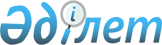 О внесении изменений в приказ Генерального Прокурора Республики Казахстан от 4 января 2023 года № 3 "Об утверждении формы отчета № 4 "О работе по исполнению судебных актов" и Инструкции по его формированию"Приказ Генерального Прокурора Республики Казахстан от 5 декабря 2023 года № 216. Зарегистрирован в Министерстве юстиции Республики Казахстан 7 декабря 2023 года № 33736
      ПРИКАЗЫВАЮ:
      1. Внести в приказ Генерального Прокурора Республики Казахстан от 4 января 2023 года № 3 "Об утверждении формы отчета № 4 "О работе по исполнению судебных актов" и Инструкции по его формированию" (зарегистрирован в Реестре государственной регистрации нормативных правовых актов за № 31621) следующие изменения:
      преамбулу изложить в следующей редакции:
      "В соответствии с подпунктом 22) статьи 9 Конституционного закона Республики Казахстан "О прокуратуре", подпунктом 12) статьи 6 Закона Республики Казахстан "О государственной правовой статистике и специальных учетах", руководствуясь подпунктом 37) пункта 19 Положения о Генеральной прокуратуре Республики Казахстан, утвержденного Указом Президента Республики Казахстан от 13 октября 2017 года № 563 "О некоторых вопросах органов прокуратуры Республики Казахстан", ПРИКАЗЫВАЮ:";
      в Инструкции по формированию отчета № 4 "О работе по исполнению судебных актов", утвержденной указанным приказом:
      пункт 8 изложить в следующей редакции:
      "8. ЭИУД формы 4.0 вводятся по исполнительным документам, указанным в пункте 1 статьи 9 Закона Республики Казахстан "Об исполнительном производстве и статусе судебных исполнителей" (далее – Закон), в том числе по исполнительным документам о возврате государству незаконно приобретенных активов и по предварительным обеспечительным мерам по возврату активов, а так же в случае отказа в возбуждении исполнительного производства в порядке подпунктов 1), 2), 3), 4), 5), 6), 7), 8), 9, 10), 11), 12), 13) пункта 1 статьи 38 Закона.";
      пункт 27 изложить в следующей редакции:
      "27. В графе 16 учитываются исполнительные документы, производство по которым прекращено на основании подпунктов 1-6), 7-1), 8), 8-1), 9), 10) пункта 1 статьи 47 Закона.";
      пункт 32 изложить в следующей редакции:
      "32. В графе 22 указывается количество всего приостановленных исполнительных производств. Из них в графе 23 указываются исполнительные производства, приостановленные в соответствии с подпунктом 6) статьи 42 Закона.";
      пункт 64 изложить в следующей редакции:
      "64. В графе 16 учитываются суммы по исполнительным документам, производство по которым прекращено на основании подпунктов 1- 6), 7-1), 8), 8-1), 9), 10) пункта 1 статьи 47 Закона.";
      пункт 68 изложить в следующей редакции:
      "68. В графе 21 учитываются суммы по исполнительным документам, направленным на периодическое исполнение.
      В графе 22 указывается сумма всего приостановленных исполнительных производств. Из них в графе 23 указываются исполнительные производства приостановленные в соответствии с подпунктом 6) статьи 42 Закона.";
      приложение 1 к Инструкции изложить в новой редакции согласно приложению к настоящему приказу.
      2. Комитету по правовой статистике и специальным учетам Генеральной прокуратуры Республики Казахстан (далее – Комитет) обеспечить:
      1) государственную регистрацию настоящего приказа в Министерстве юстиции Республики Казахстан;
      2) размещение копии настоящего приказа на официальном интернет-ресурсе Генеральной прокуратуры Республики Казахстан;
      3) направление копии настоящего приказа субъектам правовой статистики и специальных учетов, территориальным и приравненным к ним органам Комитета для исполнения.
      3. Контроль за исполнением настоящего приказа возложить на председателя Комитета.
      4. Настоящий приказ вводится в действие после дня его первого официального опубликования. Электронный информационный учетный документ по учету исполнительного документа
					© 2012. РГП на ПХВ «Институт законодательства и правовой информации Республики Казахстан» Министерства юстиции Республики Казахстан
				
      Генеральный ПрокурорРеспублики Казахстан

Б. Асылов
Приложение к приказу
Генеральный Прокурор
Республики Казахстан
от 5 декабря 2023 года № 216Приложение 1 к Инструкции
по формированию отчета № 4
"О работе по исполнению
судебных актов"форма 4.0.
Сведения о поступлении документа на исполнение:1. Номер и/листа:___________________________________________________________________________дата вынесения судебного акта: "___"______20__года1.1. Номер гражданского, уголовного, административного дела в суде(номер административного постановления уполномоченного органа):___________________________________________________________________________2. Дата выписки и/листа: "___"______20__года3. Орган, вынесший исполнительный документ:______________________________________________________________________________________________________________________________________________________3.1. Истец по гражданскому делу: (по справочнику)4. Наименование исполнительного документа (статьи 9 Закона Республики Казахстан"Об исполнительном производстве и статусе судебных исполнителей" (далее – Закон)):(по справочнику)5. Отказано в порядке подпунктов 1), 2), 3), 4), 5), 6), 7), 8), 9), 10), 11), 12) 13) пункта 1статьи 38 Закона: (по справочнику)5.1. Дата отказа: "___"______20__года5.2. Наименование органа, лица кому возвращено, в порядке пункта 5 статьи 38 Закона:______________________________________________________________________________________________________________________________________________________(фамилия, имя, отчество (при его наличии) взыскателя, наименование территориального органа)______________________________________________________________________________________________________________________________________________________6. Дата возбуждения исполнительного производства: "___"______20__года6.1. Наименование территориального органа: (по справочнику)6.2. Сквозной номер исполнительного производства:___________________________________________________________________________7. Дата поступления исполнительного документа на исполнение: "___"______20__года7.1. Исполнительный документ поступил: (по справочнику)7.2. Способ доставки исполнительного документа: (по справочнику)8. Категория требований: (по справочнику)8.1. Дополнение к категории требований: (по справочнику)9. Сущность требования:_________________________________________________________________________________________________________________________________________________________________________________________________________________________________10. Сумма взыскания: (в тенге) ________________________________________________10.1. В солидарном порядке: по справочнику10.2 Отменено постановлений о возбуждении исполнительного производства:"___"______20__года *10.3 Частично взысканная сумма (в тенге)
Сведения о должнике: физическое лицо, юридическое лицо (по справочнику)Для физического лица11. Фамилия, имя, отчество (при его наличии) должника:______________________________________________________________________________________________________________________________________________________Дата рождения: "___"______20__года11.1. Номер удостоверения личности:________, кем выдан: ___________, когда выдан:"___"______20__года11.2. Индивидуальный идентификационный номер:___________________________________________________________________________11.3. Место работы: (по справочнику)11.4. Занимаемая должность: (по справочнику)11.5. Иностранное лицо: (по справочнику)11.6. Страна гражданства для иностранцев: ______________________________________11.7. Место жительства:___________________________________________________________________________11.8. Пол должника: (по справочнику)Для юридического лица12. Наименование юридического лица/индивидуального предпринимателя:___________________________________________________________________________12.1. Бизнес-идентификационный номер:___________________________________________________________________________12.2. Номер расчетного счета:___________________________________________________________________________13. Юридический адрес должника:___________________________________________________________________________
Сведения о взыскателе:14. Фамилия, имя, отчество (при его наличии) взыскателя:___________________________________________________________________________14.1. Дата рождения: "___"______20__года14.2. Индивидуальный идентификационный номер:___________________________________________________________________________14.3. Иностранное лицо: (по справочнику)14.4. Место жительства:___________________________________________________________________________Сведения о лицах по исполнительным производствам о взыскании алиментов:14.5. Взыскание в пользу лица (по справочнику)14.10. Пол ребенка: (по справочнику)14.11. Количество детей ____15. Наименование юридического лица/индивидуального предпринимателя:___________________________________________________________________________15.1. Бизнес-идентификационный номер:___________________________________________________________________________16. Юридический адрес взыскателя:___________________________________________________________________________16.1 Сведения по исполнительным документам о возврате государству незаконно приобретенных активов17. Лицо, заполнившее электронный информационный учетный документ (по справочнику)17.1. Фамилия, имя, отчество (при его наличии) судебного исполнителя:___________________________________________________________________________17.2. Индивидуальный идентификационный номер должностного лица заполнившего ЭИУД:___________________________________________________________________________